			Secourisme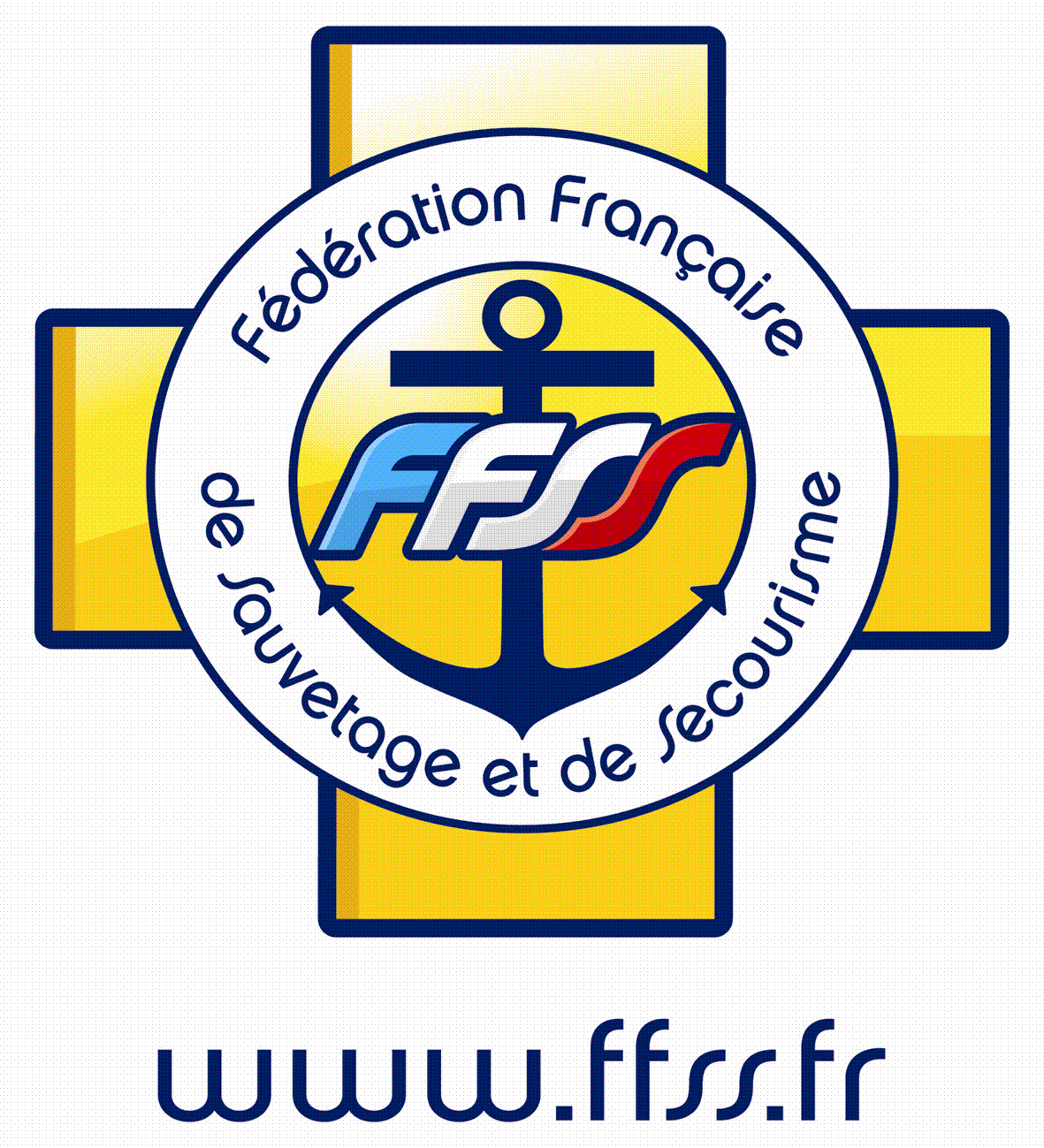 			Pour Tous 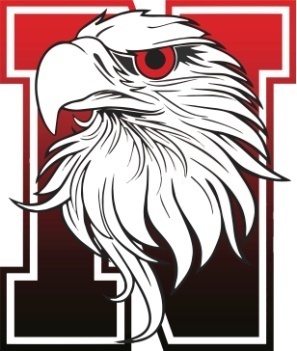 PSE 2  : Premiers Secours en Equipe Niveau 2 Public concerné : Tout public. Plus particulièrement, la formation s’adresse à toute personne qui désire avoir une activité professionnelle, bénévole ou volontaire au sein d'une structure de sécurité civile. Cette formation est un pré requis pour personne qui aspire à rejoindre nos équipes opérationnelles.Prérequis : avoir 16 ans minimum au 1er jour de la formationÊtre titulaire du certificat de compétences de Premiers Secours en Equipe de niveau 1 et si nécessaire à jour de sa formation continueObjectifs de la formation :À l’issue de la formation, vous serez capable de :Acquérir la compétence de secouriste par l’acquisition des connaissances nécessaires à la bonne exécution des gestes de secours, seul ou au côté d’un équipier secouriste, avec ou sans matérielApprofondir la conduite à tenir face à une victime présentant une détresse et découvrirl’usage de nouveaux matériels. Tout au long de l’enseignement, il y aura une alternance entre échanges théoriques, apprentissages pratiques et évaluations lors de mises en situation.Faire des  manoeuvres d’immobilisation, de relevage ou de brancardageAdapter son comportement à la situation ou à l’état de la victime.Programme et contenu :L’équipier secouristeL’hygiène et l’asepsieLes bilansLes atteintes liées aux circonstancesLes affections spécifiquesLes affections comportementalesLes pansements et les bandagesLes immobilisationsLes relevagesLes brancardages et le transportLes situations avec de multiples victimesLes techniques pédagogiques suivantes sont utilisées lors des formations PSE 2 :  l’étude de cas (permettant de faire le point sur les connaissances déjà acquises par les participants et sur celles qui leur restent à acquérir) la démonstration pratique et l'apprentissage (permettant d'acquérir les connaissances nécessaires pour porter secours) le cas concret (ou mise en situation du sauveteur, permettant d'appliquer les connaissances acquises dans un environnement recréé et montrer ainsi l'atteinte de l'objectif pédagogique). Résultats attendus de la formation :Tenir le rôle d’un équipier secouriste PSE2 dans le milieu professionnel ou bénévole. Modalités d’accès :à réception des documents et du règlement, le candidat peut s’inscrire sur une des formations de l’Association aux dates qui lui auront été proposées. Informations sur l’admission :Dossier d’inscription à télécharger sur la page www.secourismepourtous.org ou par demande par mail à l’adresse secourismepourtous@gmail.comContrôle de l’identité et des pièces justificatives lors du début de la formation Conditions tarifaires : 250€ pour les candidats externes à l’Association150€ pour les candidats ayant déjà passé une formation avec l’Association ou bénévole actif de l’AssociationFrais de certifications inclus.Frais additionnels: Les repas restent à la charge du stagiaire Déroulement de la formation et durée :La formation initiale est de 28 heures minimum de face à face pédagogique, réparties sur plusieurs journées. La formation se déroule uniquement en présentiel, et en journées. Le calendrier avec les dates et les horaires sont fournis sur le site www.secourismepourtous.org ou par demande mail à l’adresse : secourismepourtous@gmail.comModalités d’évaluation: Evaluation continue des compétences théoriques et pratiques. En cas de réussite à l’évaluation, le candidat se verra remettre, dans un délai de quinze jours, un diplôme. Le diplôme est envoyé à l’adresse mail fournie par le candidat lors de son inscription. Personnes en situation d’handicap: Pas de disposition règlementaire prévue. Merci de prendre contact avec nous. Poursuite possible après ce diplôme: Recyclage annuel avec une formation continue PSE1/2 avant le 31 décembre N+1Contact :secourismepourtous@gmail.com06-65-23-12-72 